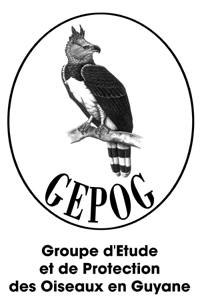 	       Bulletin d’adhésion
Nom : ...........................................................................................................................................Prénom : ......................................................................................................................................Adresse : ...........................................................................................................................................................................................................................................................................................N° Tel : .........................................................................................................................................Courriel* : ...................................................................................................................................Adhésion :                            Individuel                           20 euros                     Familiale                             30 euros                          DON :                     Mineur/Sans emploi         8 euros                                           Mode de paiement : Chèque    Espèces Virement*En adhérant, vous recevrez par mail l’ensemble des actualités de l’association (« kiskidi », programme des sorties, appels à bénévolat etc...)Date :                                        Signature :RIB GEPOGEtablissementGuichetN° de CompteClé RIB20041010190015583T01646IBANFR31 2004 1010 1900 1558 3T01 646BICPSSTFRPPCAY